           В соответствии  с Градостроительным кодексом Российской Федерации, Федеральным законом  от 6 октября 2003 года № 131-ФЗ «Об общих принципах организации местного самоуправления в Российской Федерации», Уставом сельского поселения Куликовский сельсовет, РЕШИЛ:        1. Утвердить порядок  подготовки утверждения и изменения местных нормативов градостроительного проектирования сельского поселения Куликовский сельсовет Лебедянского муниципального района Липецкой области. (прилагается).       2. Направить указанный нормативный правовой акт главе  сельского поселения для подписания и официального обнародования.       3. Настоящее решение вступает в силу со дня его официального обнародования.                                         Председатель Совета депутатов сельского поселенияКуликовский сельсовет                                                            В.М. КакошкинаПриложение.Порядок подготовкиутверждения и изменения местных нормативов градостроительного проектирования сельского поселения Куликовский сельсовет Лебедянского муниципального района Липецкой области.1. Общие положения1. Порядок подготовки, утверждения и изменения местных нормативов градостроительного проектирования сельского поселения  Куликовский сельсовет Лебедянского муниципального района Липецкой области (далее - порядок) разработан в соответствии с главой 3.1 Градостроительного кодекса Российской Федерации, Федеральным законом от 06.10.2003 N 131-ФЗ "Об общих принципах организации местного самоуправления в Российской Федерации", Уставом сельского поселения  Куликовский сельсовет .Лебедянского муниципального района Липецкой области Российской Федерации и закрепляет основные положения, касающиеся подготовки, утверждения и внесения изменений в местные нормативы градостроительного проектирования сельского поселения  Куликовский сельсовет  Лебедянского муниципального района Липецкой области.2. Местные нормативы градостроительного проектирования сельского поселения Куликовский сельсовет Лебедянского муниципального района Липецкой области (далее - местные нормативы) - муниципальный правовой акт, устанавливающий совокупность расчетных показателей минимально допустимого уровня обеспеченности объектами местного значения сельского поселения в области электро-, тепло-, газо- и водоснабжения населения, водоотведения, автомобильных дорог местного значения, в области физической культуры и массового спорта, образования, здравоохранения, обработки, утилизации, обезвреживания, размещения твердых коммунальных отходов, в иных областях в связи с решением вопросов местного значения поселения, объектами благоустройства территории, иными объектами местного значения поселения и расчетных показателей максимально допустимого уровня территориальной доступности таких объектов для населения поселения.3. Местные нормативы разрабатываются с учетом территориальных, природно-климатических, геологических, социально-экономических и иных особенностей сельского поселения  Куликовский сельсовет Лебедянского муниципального района Липецкой области (далее - поселение).4. Местные нормативы не могут содержать расчетные показатели минимально допустимого уровня обеспеченности объектами местного значения населения поселения ниже, чем расчетные показатели минимально допустимого уровня обеспеченности объектами местного значения населения, содержащиеся в региональных нормативах градостроительного проектирования.5. Местные нормативы не могут содержать расчетные показатели максимального уровня территориальной доступности объектов местного значения, превышающие предельные значения расчетных показателей максимального уровня территориальной доступности объектов местного значения, установленных в региональных нормативах градостроительного проектирования.2. Порядок подготовки местных нормативовградостроительного проектирования1. Местные нормативы градостроительного проектирования включают в себя:1) основную часть (расчетные показатели минимально допустимого уровня обеспеченности объектами, предусмотренными пунктом 2 раздела 1 настоящего порядка, и расчетные показатели максимально допустимого уровня территориальной доступности таких объектов для населения муниципального образования);2) материалы по обоснованию расчетных показателей, содержащихся в основной части нормативов градостроительного проектирования;3) правила и область применения расчетных показателей, содержащихся в основной части нормативов градостроительного проектирования.2. Подготовка местных нормативов и внесение изменений в них осуществляется с учетом:1) социально-демографического состава и плотности населения на территории сельского поселения  Куликовский  Лебедянского муниципального района;2) планов и программ комплексного социально-экономического развития сельского поселения  Куликовский Лебедянского муниципального района;3) предложений органов местного самоуправления и заинтересованных лиц.3. Решение о подготовке местных нормативов принимается администрацией сельского поселения  Куликовский Лебедянского муниципального района.4. Подготовку местных нормативов обеспечивает администрация сельского поселения Куликовский сельсовет Лебедянского муниципального района Липецкой области (далее – уполномоченный орган).5. Финансирование разработки местных нормативов осуществляется за счет средств бюджета сельского поселения Куликовский Лебедянского муниципального района.6. Проект местных нормативов подлежит размещению на официальном сайте администрации сельского поселения  Куликовский сельсовет Лебедянского муниципального района в информационно-телекоммуникационной сети Интернет (или на официальном сайте администрации Лебедянского муниципального района - если у поселения нет сайта) и опубликованию в районной газете «Лебедянские вести» не менее чем за два месяца до их утверждения.7. В течение тридцати календарных дней со дня размещения проекта местных нормативов на сайте администрации сельского поселения  Куликовский сельсовет Лебедянского муниципального района в информационно-телекоммуникационной сети Интернет (или на официальном сайте администрации Лебедянского муниципального района - если у поселения нет сайта) органы местного самоуправления муниципальных образований района и заинтересованные лица вправе представить в уполномоченный орган свои предложения к проекту местных нормативов.8. Уполномоченный орган в течение тридцати календарных дней со дня истечения срока, указанного в пункте 7 настоящего раздела, рассматривает поступившие предложения и принимает решение о доработке проекта местных нормативов либо об отклонении предложений.9. В течение трех рабочих дней со дня принятия решения, предусмотренного пунктом 8 настоящего раздела, уполномоченный орган в письменной форме уведомляет лиц, от которых поступили предложения, о принятом решении.10. В случае принятия решения о доработке проекта местных нормативов уполномоченный орган в срок не более тридцати календарных дней со дня принятия решения о доработке проекта местных нормативов обеспечивает его доработку с учетом поступивших предложений.3. Порядок утверждения местных нормативовградостроительного проектирования1. Местные нормативы утверждаются решением Совета депутатов сельского поселения Куликовский сельсовет Лебедянского муниципального района Липецкой области.2. Утвержденные Советом депутатов сельского поселения  Куликовский сельсовет Лебедянского муниципального района Липецкой области местные нормативы подлежат размещению в федеральной государственной информационной системе территориального планирования в срок, не превышающий пяти дней со дня утверждения указанных нормативов.3. Расчетные показатели минимально допустимого уровня обеспеченности объектами местного значения для населения сельского поселения  Куликовский сельсовет Лебедянского муниципального района и расчетные показатели максимально допустимого уровня территориальной доступности таких объектов могут быть утверждены в отношении одного или нескольких видов объектов, предусмотренных пунктом 2 раздела 1 настоящего порядка.4. Утвержденные местные нормативы подлежат опубликованию в районной газете «Лебедянские вести» и размещаются на официальном сайте администрации сельского поселения  Куликовский  сельсовет Лебедянского муниципального района в информационно-телекоммуникационной сети Интернет (или на официальном сайте администрации Лебедянского муниципального района - если у поселения нет сайта).4. Порядок внесения изменений в местные нормативыградостроительного проектирования1. В случае, если после утверждения местных нормативов градостроительного проектирования сельского поселения  Куликовский сельсовет Лебедянского муниципального района Липецкой области вступили в действие федеральные или региональные нормативные правовые акты, иные нормативные документы, изменяющие требования к обеспечению безопасности жизни и здоровья людей, охране окружающей среды, надежности зданий и сооружений и иные требования, влияющие на установление минимальных расчетных показателей обеспечения благоприятных условий жизнедеятельности человека, в местные нормативы должны быть внесены соответствующие изменения.2. Органы государственной власти и органы местного самоуправления, заинтересованные физические и юридические лица вправе обращаться в органы местного самоуправления сельского поселения  Куликовский сельсовет Лебедянского муниципального района с предложениями о внесении изменений в местные нормативы в порядке, установленном действующим законодательством Российской Федерации.3. Изменения в местные нормативы вносятся в порядке, установленном для их подготовки и утверждения.5. Вступление в силу настоящего порядкаНастоящий порядок вступает в силу со дня его обнародования.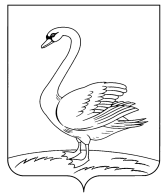 Совет депутатов сельского поселения Куликовскийсельсовет Лебедянского муниципального района Липецкой области Российской ФедерацииРЕШЕНИЕ  09.12.2016 г.                          с. Куликовка Вторая                                         № 49О порядке подготовки утверждения и изменения местных нормативов градостроительного проектирования сельского поселения Куликовский сельсовет Лебедянского муниципального района Липецкой области.